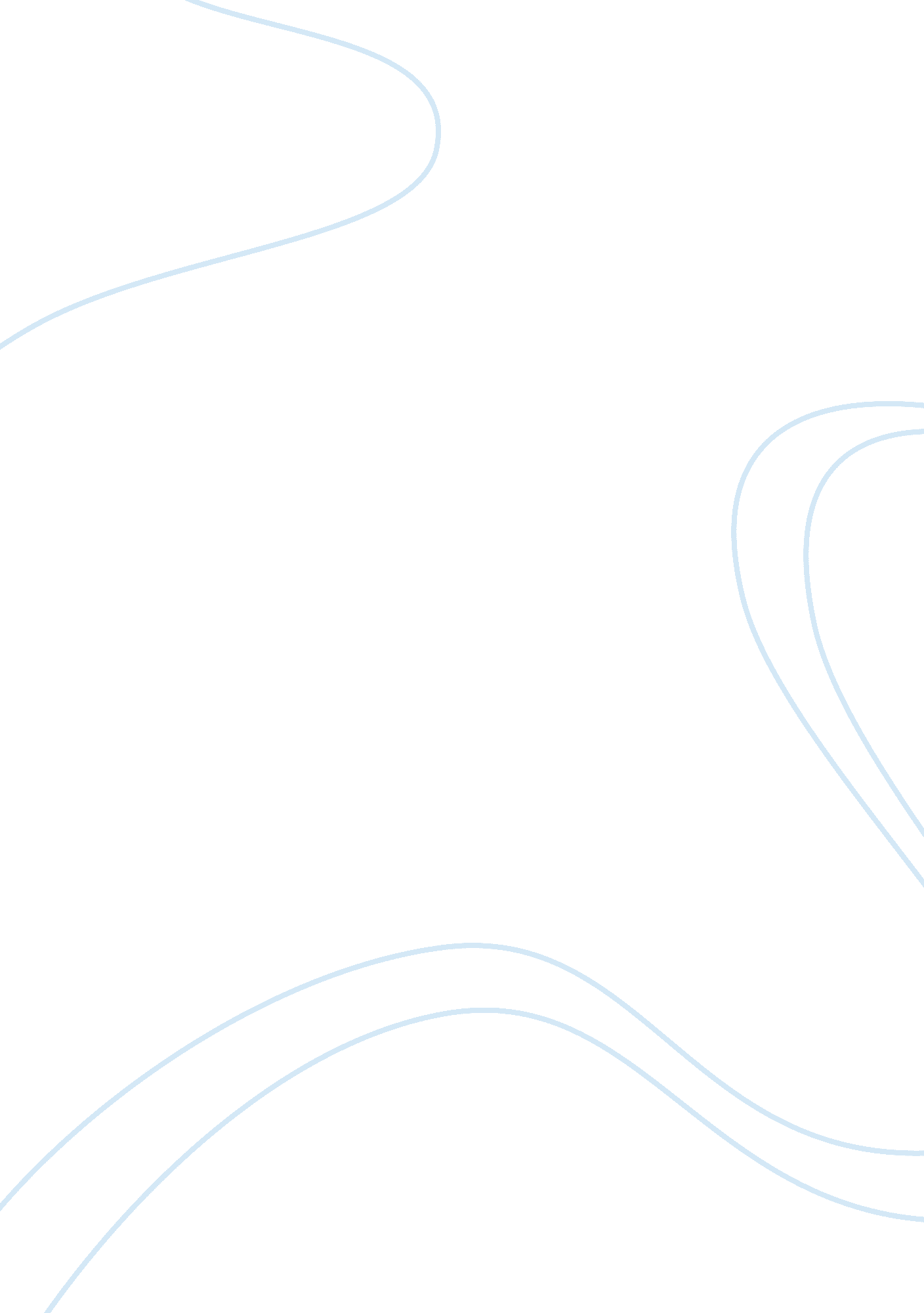 My organisational experience in the body shop essay sample essay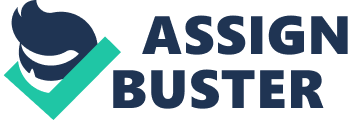 IntroductionThis essay explores my organizational experience. I have chosen to compose about this administration because I think it is one of the most successful companies in the universe. Besides it is good illustration of how an inexperient individual can go a successful man of affairs. In today’s altering planetary environments many companies have joined the unfastened trade policies. and bing foreign chances available to turning companies with positive positions and socially responsible attitudes. It all sounds like a batch to cover in a short essay so I will present a company that has in its short. yet really successful being transformed through all the degrees and patterns mentioned above. The company is called The Body Shop. I hope you have heard of it for that would do our journey more gratifying. The Body Shop ManagementManagement is described as the procedure of acquiring activities with and through other people. I will be analyzing the maps of direction where the rudimentss of planning. forming. taking. and commanding apply to The Body Shop. The laminitis of The Body Shop is Anita Roddick. She got tired of uncorroborated claims of the cosmetics industry that their merchandises couldn’t deliver. She decided to do a determination that would alter her life forever. Anita became a director of her ain little concern in Brighton England. Planing proved to be the first large obstruction to larn in the route to efficient direction. Taking attention of purchasing from around the universe for her particular merchandises had plunged Anita into a terrorization and hard function that she needed aid with. Anita organized her fiscal loads by taking on an investor Ian McGlinn. in bend giving him a 50 per centum interest in the concern. Furthermore she sold the name The Body Shop to personal recruits. carefully lead and controlled by her ain doctrines and ideals. Anita Roddick had set the remainder of the universe and her society a great illustration of how one individual can do a different and impact to our society. Never feel that you are excessively little or chanceless in making something. every bit long as you have the bosom for it. you can accomplish it. Anita Roddick her ego is the best illustration. she started the concern with one store merely for the interest of support. but now she is the laminitis of The Body Shop with shops in 46 states. I believe that Anita had become an ideal illustration of the authoritative top degree director taking on the duty of determination. communicating. and information needed to project her company as a serious rival. ready for today’s planetary market. She said one time: “ The concern of concern should non merely be about money. it should be about duty. It should be about public good. non private greed. ” I found these universes really similar to my feelings and believing about concern. Besides that Anita believes that concern can be fun. it can be conducted with love and can be a powerful force for good. she had already had the basic basicss of today’s concern moralss. Working within today’s quickly altering concern environments. it takes passion and inventiveness to remain competitory. Like Anita I think that concern can be fun and occupation can convey pleasance non merely fatigue. One of my favorite short verse form describes my believing about this: You are non suppose to holdFun at workBecause you are workingAnd non holding merrimentBut what if your workIs what you thinkIs merriment for youAnd non work at allJerry Abrahamson “ Fun of Work” I was run intoing new people everyday. acquiring know more about The Body Shop merchandises and the manner the bash concern. So I can state that mundane I had “ fun” at my work topographic point. Harmonizing to McGregor’s ( 1960 ) theory X and Y Anita is the Democratic Leader. She believes that her direction has merely a limited consequence on the single gross revenues of each separate shop. Anita has faith in her franchise proprietors that they will keep the unity of the name and behavior concern harmonizing to the doctrine determined at the beginning of development and traditions of the original shop. I think that this manner of direction encourage direction proprietors to make systems that make the employees feel more of import and effectual. The Body Shop follows the original general administrative theory of Henry Fayol ( 1841-1925 ) . That is a kind of Utopian environment that everyone involved in the company portions the same sentiments as Anita Roddick. and tried to accomplish harmoniousness. one might state. within their ain franchise of The Body Shop. Achieving this was done by personal interviews of possible franchise proprietors and continual monitoring of the application bureaucracy’s intended to happen merely the right people for the occupation. Establishing these bureaucratic processs meant inquiring inquiries such as: “ what sort of auto do you drive? “ . “ what sort do you desire? ” . “ how would you like to decease? ” . and “ who are your favorite literary heroines? ” . Based on the reply to inquiries like these she would either non give them franchise rights or travel them along the manner towards a concern of their ain with The Body Shop. The appliers are backed up due to the bureaucratisms in topographic point. as frequently is the instance in any bureaucratic environment. To sum up. the Body Shop has a really effectual manner of direction with Anita Roddick still in control of the planning. taking. forming. and doing determinations for all the franchise shops. The Body Shop utilizing metaphorsThe metaphor of the organisation civilization is a symbolic reading of the theories in the 1980s. Harmonizing to Hatch ( 1997: 52 ) . which can be defined as: Image of the organisation as a theoretical account of significance is created and maintained by the association through the values. traditions and imposts? However. many writers have different definitions. Schein’s theoretical account is a theoretical account to explicate the civilization was carried out by the societal psychologist Edgar Schein has come for the three degrees of civilization theory in the 1980s. Schein’s theory ( 1985 ) shows that there are three degrees of civilization. First. there are premises. which are the beliefs and thoughts of liberty in the organisation. There is no degree of consciousness of the population belonging to this organisationSecond. there are values and norms. Valuess are the rules. the aims that the organisation believes they are capable of doing a determination and cognize what is right and incorrect. Standards are a usher to carry on unwritten. The values and norms are a higher degree of consciousness. Finally. there are artefacts that are the most seeable portion of the civilization of the organisation. These events can be physical. verbal or behavioural manifestations. In my sentiment The Body Shop have tended to be more socially and environmentally responsible than its rivals. However. it should go on to profit their concern. It besides tries to be advanced in making a new manner of making concern. The Body Shop has a batch of ethical values. For illustration. human rights. equality of chance in the workplace. preparation. communicating. and rewards are every bit good or better than other industries. Besides I believe that It tries to be advanced in the merchandises. Transparency and supplier relationships. which become members and contribute to the long-run effectivity. The Body Shop struggles for animate being rights. to forbear from proving on animate beings. It besides focuses on ecology through runs against pollution. for illustration. Fair trade is good developed. The above values are the foundation of the communicating organic structure store. The Body Shop has adopted a Charter of dialogue. put all the values of their contract providers. I strongly believe that The Body Shop staff involved in back uping runs. Employees are cognizant of the pressing planetary issue. Anita Roddick has become an artefact of the Body Shop has its civilization. In fact. the footing for it because it creates the Body Shop values and reflects our ain values. Can be changed. because it is no longer the Chief Executive. But it is still responsible for public dealingss and the creative activity and development of merchandises. Schein the theoretical account does non reflect the national civilization. which has an influence on the international subordinates or franchise. Therefore. the administration of civilization can change depending on national civilization. The Body Shop is seeking to be cognizant of the development subdivision of the national audits. Are all employees sharing the same position. and which belong to this civilization? I think. no. Harmonizing to Van Maanen and Barley ( 1985 ) . there are sub-cultures within an administration. people coming together for a first portion of the civilization. but adapt it to their group. So there is a difference between the subculture and civilization of the administration. which means that premises. values and artefacts may be different in the groups and persons. The audits are relevant for this portion. The societal building of world and the theory of announcement. For case. The Body Shop employees are different people from all over the universe but one thing – one common civilization makes them experience like they are all a portion of the same civilization. For illustration. I join merely the administrations what I agree closely with. When I decided to use for a occupation in The Body store – it was non merely money inquiry. It meant that I appreciate this administration. and its beliefs and moralss are similar to mine. For illustration. The Body store laminitis proclaimed one time: “ I hate the beauty concern. It is a monster industry selling unachievable dreams. It lies. It cheats. It exploits adult females. ” I perfectly agree with her. There exist a batch of administrationswhat promise their clients what the merchandise what they buy will take old ages of their face. In my sentiment they lie. Harmonizing to Berger and Luckmann’s theory of societal building of world ( 1966 ) and Weick’s theory of acceptance ( 1979 ) . we create what we want and make sense of things. so there are much subjectiveness in this metaphor. Subjectivity is a personal manner of seeing things. but as everyone is different. how civilization can be unvarying. accepted and shared by all employees? Information can be manipulated. To analyze the civilization of an administration must be portion of it for a long period. This constellation is really hard to analyze because there are a batch of reading. which is nonsubjective. In add-on. when you are working at that place for a short period as I was working. it is hard to happen relevant information on civilization ; people try to conceal what truly happened and use of information. e. g. interviews. one-year studies. The Body Shop is truly ethical? The Body Shop does non seek to be ethical. but in some respects. because it is a PLC which besides need to see your fiscal demands and the demands of their stockholders. This may curtail their ethical patterns to some extent and hence do non run into the standards to be ethical. Body Shop. which corresponds to the theoretical account of Schein. but has improved the consciousness of national civilization Hofstede. The three parties in the theoretical account of Schein theory: Premise. values and objects are separated. but we can see that in pattern. each other and do a whole. But the metaphor of the administration as a civilization of analysis focal points on people who are non present in some theoretical accounts such as the administration and machinery. As the Body Shop is really human-oriented administration. this is metaphor. Open systems are unfastened in the sense that they depend on their environment for parts to feed and back up their being. The unfastened system provides a conceptual theoretical account that is cardinal to modern theories. Environmental impacts throughout the system unfastened. Customers are interrelated parts purchasers of merchandises from Body Shop. Administrations that provide providers of Body Shop in the natural stuff to make their merchandises. The Body Shop has to be cognizant of their rivals to keep a competitory border. The chief inputs required for the socio-technical system are the natural stuffs such as containers. and ingredients used in the production line for the creative activity of merchandises. The Body Shop has created the civilization through Anita Roddick of positions on carnal testing. ethical criterions. environmental and societal. The chief construction is based on the franchise system independent. which allows each franchise to run independently. but allowed to merchandise under The Body Shop ordinances. The Body Shop uses high engineering to bring forth its merchandises. Such as the mechanization of mill production control system and machine-controlled production. computing machine boxes. controlled distribution system. scientific discipline and engineering in the section of R & A ; D. The socio-technical system produces a consequence. which is the merchandise or service offered by The Body Shop. The whole system unfastened to the demands of all parties. because they are all linked. if a party. if such alterations affect the remainder of the system. The Body Shop International PLC is motivated by a high quality tegument attention and hair retailer celebrated for making a niche market sector for of course inspired tegument and hair attention merchandises. The Body Shop is a taking company in inquiry. It believes that its success depends on its dealingss with all stakeholders. including employees. franchisees. clients. communities. providers. stockholders and NGOs. Continues to keep the focal point on the trade name of course inspired merchandises utilizing traditional formulas. The Body Shop has developed a plan of Community trade. which creates sustainable merchandising relationships with communities in demand around the universe. The keys to the policy of The Body Shop are the environment and protection against carnal testing. Four countries have been identified The Body Shop use the engineering are in production. R & A ; D. distribution and retailing. As The Body Shop merchandises in majority which have automated production systems with unskilled runing production machines. However. to stay in conformance with the image of The Body Shop besides uses traditional production methods. R & A ; D uses more complex in footings of scientific discipline and computing machine labs for proving of natural stuffs. Each franchise is the distribution web through a system called The Body Shop Supply Company Limited. The retail sector through engineering is a everyday usage of packaging machines and packaging. The Body Shop considers its employees as a group of cardinal stakeholders of the administration. The thoughts and sentiments of employees are considered of import in the procedure of policy preparation. To obtain feedback from employees. employee audience and studies have been created and the consequences were communicated to employees. This is a good beginning of motive. I felt valued and active in the administration. Besides I could give my recommendations how the store where I was working can be improved. My supervisor ever asked me about my sentiment of different inquiries. For illustration the inquiries like: is the monetary value for a peculiar merchandise good plenty for pupils and so on. However. the authorization of employees in footings of decision-making is non a motivation factor if you have no occupation security. The Body Shop in the operations of retail gross revenues is chiefly based on the franchise. The franchisees are persons or independent concerns to allow a licence to merchandise as The Body Shop. Franchisees that are responsible for each state can besides sub-franchises to other individuals and administrations. The franchise has frequently been suggested as one of the chief factors lending to the rapid enlargement of The Body Shop. It can besides be argued that the franchise has been one of the chief grounds why the company has successfully crossed cultural boundaries and developed a multi-local instead than multinational in nature. The organizational construction of shows such as The Body Shop is divided into separate subdivisions. The Body Shop retail gross revenues are chiefly based on the franchise and operate. as independent companies have no authorization over most major retail merchants. One manner of The Body Shop is interacting through partnerships with franchisees and treatment groups. These audiences will enable The Body Shop to acquire the sub-franchisee earned the firm’s public presentation. communicating and ethical criterions. Under the direction mercantile establishments have much more control over employees. and employee engagement is going an of import facet of The Body Shop in the direction procedure. This suggests that The Body Shop is a democratic administration. but in world. direction has the concluding say in any determination of what constitutes an autocratic. The unfastened system metaphor is a good method to analyze an administration in footings of maps and aims. but it is non an in-depth analysis. This metaphor establishes the bounds within which the administration operates. but the system offers a socio-technical board. and does non understand the deepness needed to do a good review of the administration. This has limited our reappraisal of The Body Shop as it is felt that we did non hold the deepness of cognition and premises about the company that gave us permission to knock efficaciously. Finally. the sample metaphor of the environment in a minute in clip even if it may demo how society is altering. DecisionI have carried out this research with two different metaphors. which I have applied to The Body Shop. The cultural facet of The Body Shop is really of import for the house because it is a human oriented administration. Schein’s theoretical account high spots some deep-seated features without being complete. The Open System Metaphor shows the boundaries. However. metaphors have a limited set in the sense that there are inactive. Metaphors are theories based on experience whereas companies as The Body Shop evolve continuously in their day-to-day activities. Therefore. metaphors can non take into history the clip. MentionsHatch. M. J. ( 1997 ) Organisation Theory: Modern Symbolic and Postmodern Perspectives. New York: Oxford. Hofstede. G. ( 1980 ) Cuture’s effects: Interdifferences in work-related Values ( 2nd edition ) Berverly Hills: Sage. Luckmann. T. & A ; Berger. P. L. ( 1966 ) The societal building of world: A treatise in the Sociology of Knowledge. Garden City. New York: Doubleday. Schein. E. H. ( 1985 ) Administration Culture and Leadership. San Fransisco: Jossey-Bass. Van Maanen. J. & A ; Barley S. R. ( 1985 ) Cultural Administration: Fragments of a theoryIn Prost. P. J. . Moore L. F. . Louis M. R. . Lundberg. C. C. . Martin J. ( explosive detection systems ) Organisation Culture. Beverly Hills: Sage pp31-54. Weick. K. E. ( 1979 [ 1969 ] ) The Social Psychology of Organising. Reading. Mass: Addison-Wesley. 